Membership Contract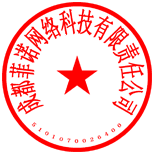 Party A:  Felo Internet Tech. Co., LtdSales representative: MarkAddress: 8-10, F14, Block 1, Laimeng Duhui, No.51, Section 4, South Second Ring Road, Wuhou District, Chengdu, Sichuan, ChinaTel: 86-28-8521 7008Fax No.: 86-28-65008666-8008E-mail: customerservice@ferroalloynet.comParty B: Ⅰ Rights & Obligations of Party Aⅰ RightsParty A have right to examine and verify the information published by Party B on www.ferroalloynet.comParty A will suspend Party B’s account if Party B transfer the account or send market information to third parties.ⅱ ObligationsParty A opens one-year VIP Membership Service for Party B on www.ferroalloynet.comParty A ensures to update the information in time on the website with accuracy.Party A introduces Party B real customers, and help Party B make the deal.Ⅱ Rights & Obligations of Party Bⅰ RightsWithin the service time, Party B is allowed to define and change the password at will.Within the service time, Party B can get reports through two recipients only.Within the service time, Party B can share service as following: International Market Prices, Manufacturers Prices At Home and AbroadImport & Export Data StatisticsPort Stocks StatisticsMarket Analysis At Home and AbroadDaily ReportNews At Home and AbroadBuyers Information Sellers Information Price Trend ChartInternational Market Statistics Chart Enterprises At Home and AbroadPost Supply & Demand Information FreelyAdd To the Enterprise Library FreelySend the Inquiry/Offer to the Customers FreelyProvide You the Trusted Buyers and Sellers (Miners, Traders, Ferroalloy Plants, and Steel Plants) According To Your Demand, Introduce the suitable buyers or sellers, Help You Conclude the DealsAttend FerroAlloyNet Conferences with Discounted Priceⅱ ObligationsWithin the service time, Party B is not allowed to transfer the account or market information to third parties. For bad effect, Party A reserves the right to institute legal proceedings.Within the service time, Party B should inform Party A timely when the account is embezzled. Otherwise, Party B shall bear all losses.Ⅲ PaymentParty B pays USD1500 as the annual fee for membership, and expiration lasts 12 months which begins from the day that party A opens the service to Party B.Payment ModesIntermediary BankWells Fargo Bank NA, New York (SWIFT: PNBPUS3NNYC)Beneficiary BankBank of Chengdu (SWIFT: CBOCCNBC)Account Number17012009211836900019Beneficiary NameFelo Internet Tech. Co., Ltd